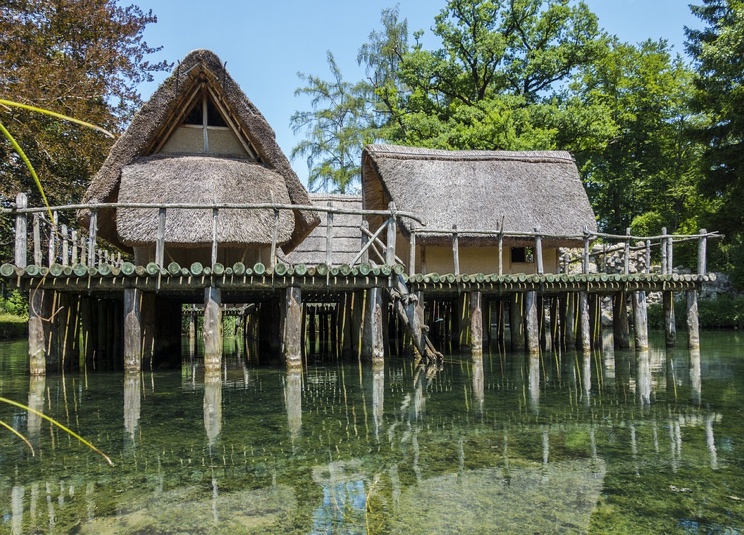 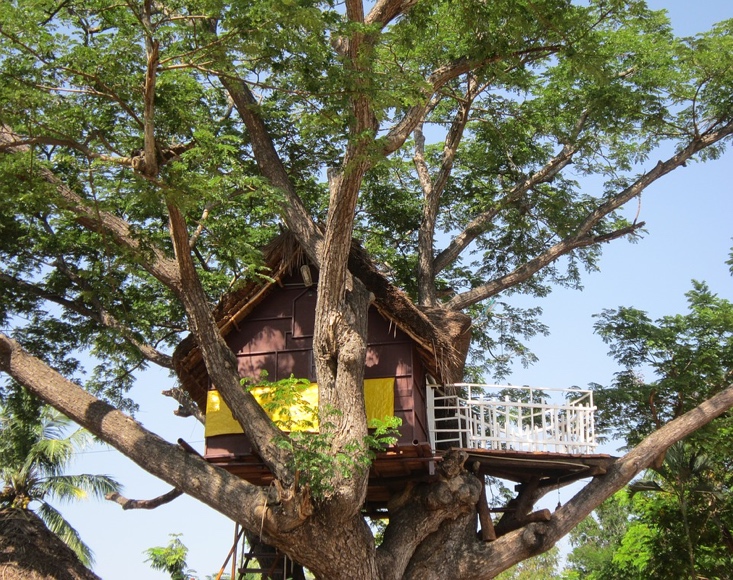 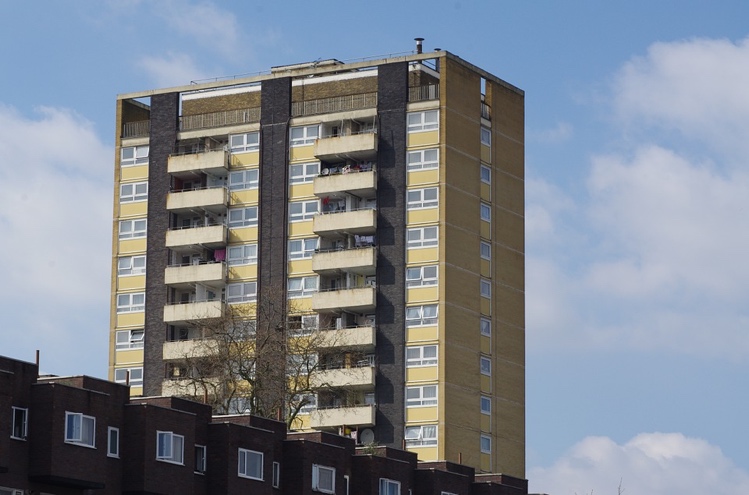 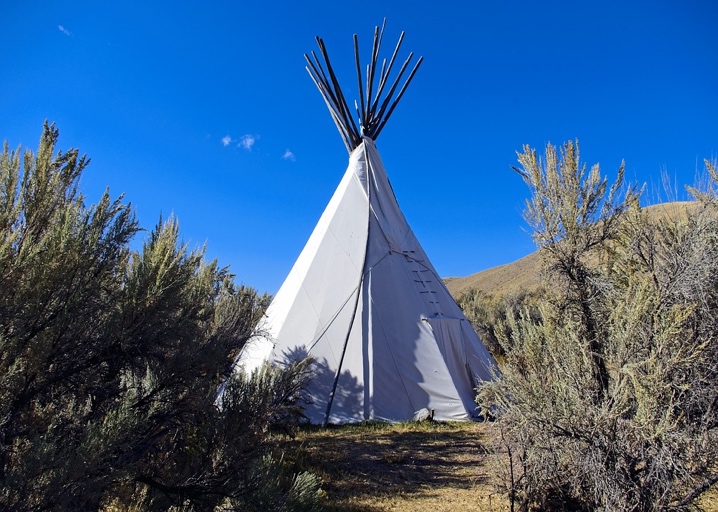 STAP 1: Neem twee dekseltjes. Verwarm een naald en prik een gat in het midden van beide dekseltjes 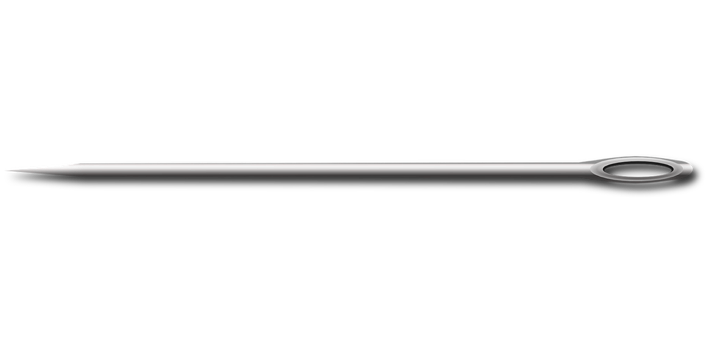 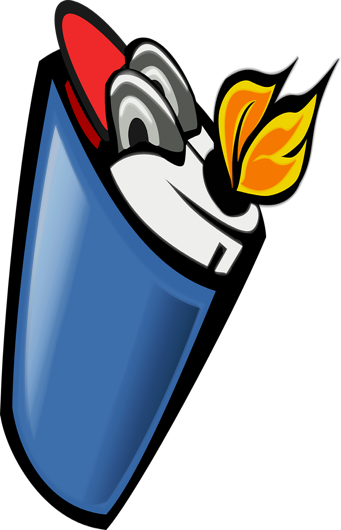 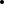 STAP 2: Houd de twee dekseltjes tegen elkaar en stop een splitpen door de gaatjes. Plooi de uiteinden naar buiten.  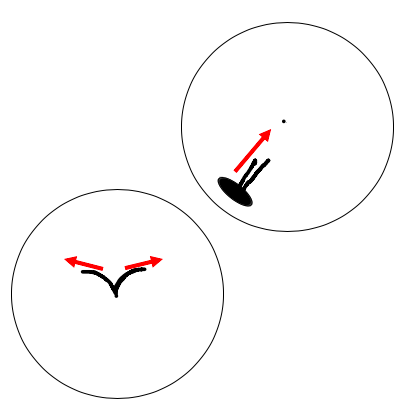 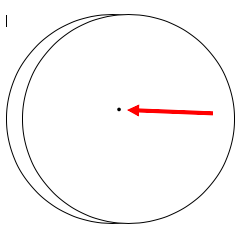 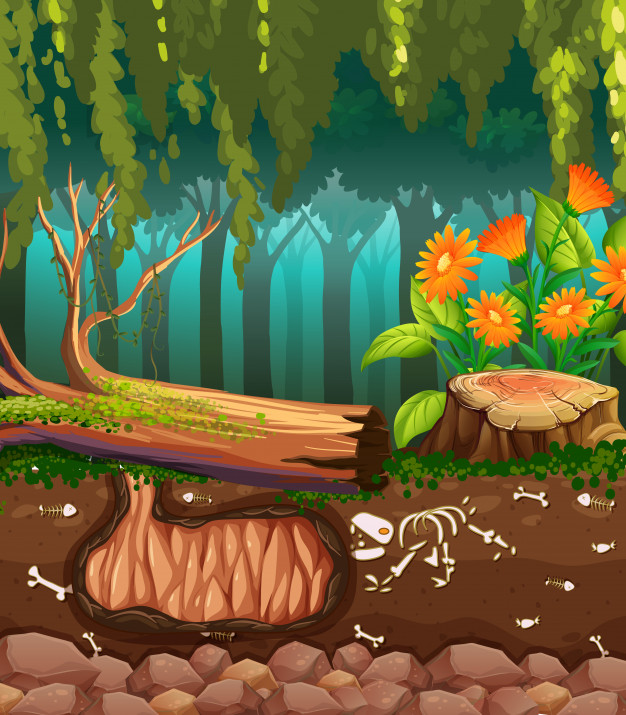 STAP 3:Lijm twee wasknijpers aan elke kant van de kaarthouder. Hiervoor kan je best een lijmpistool of secondenlijm gebruiken. 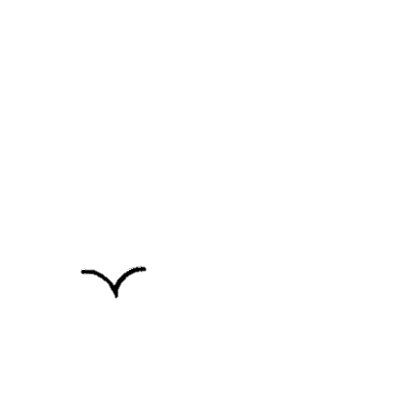 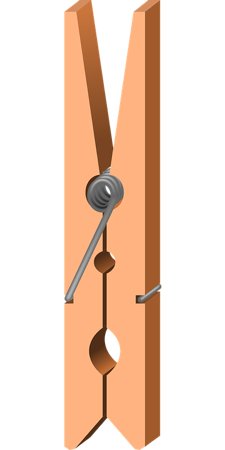 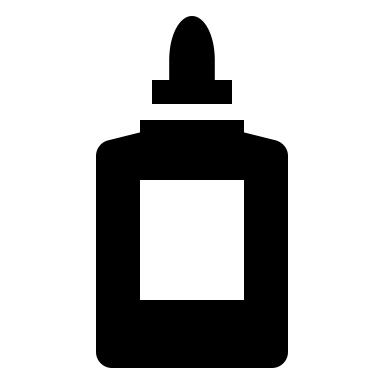 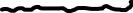 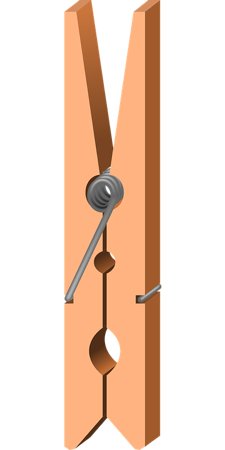 STAP 4:Stop de kaarten in de kaarthouder. 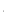 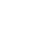 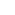 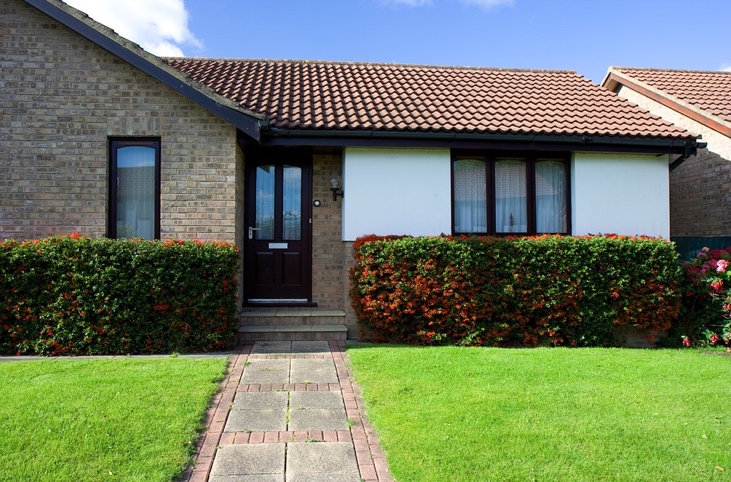 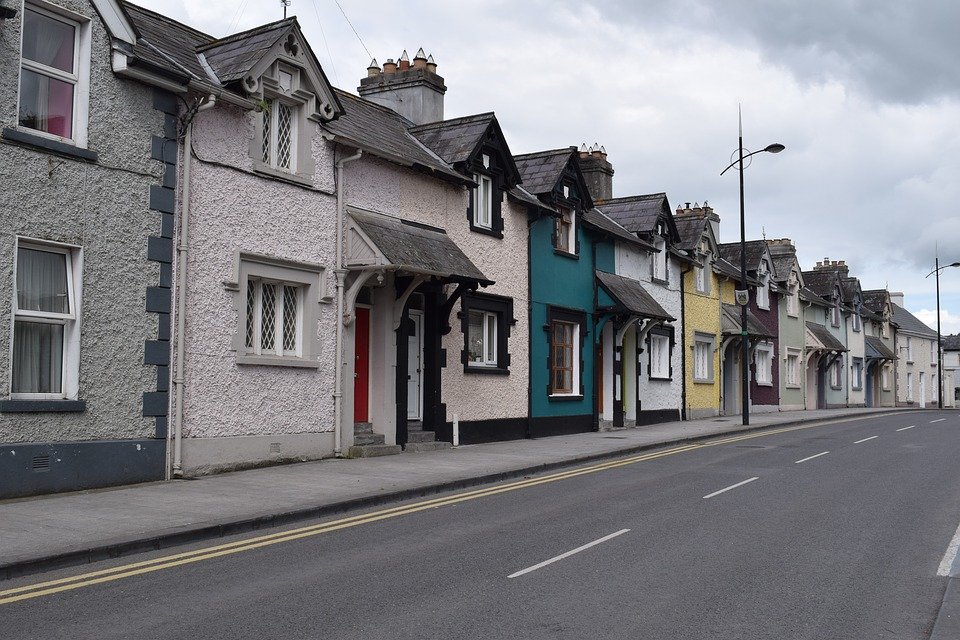 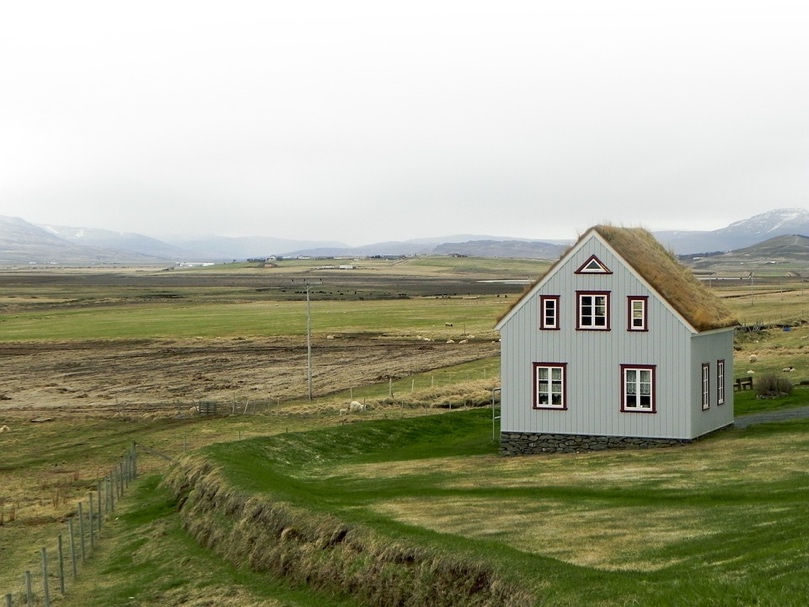 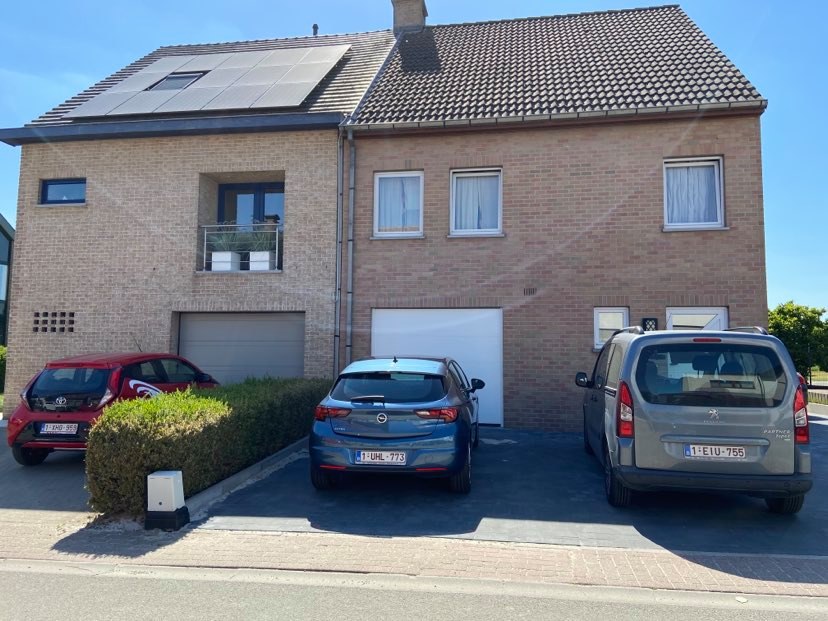 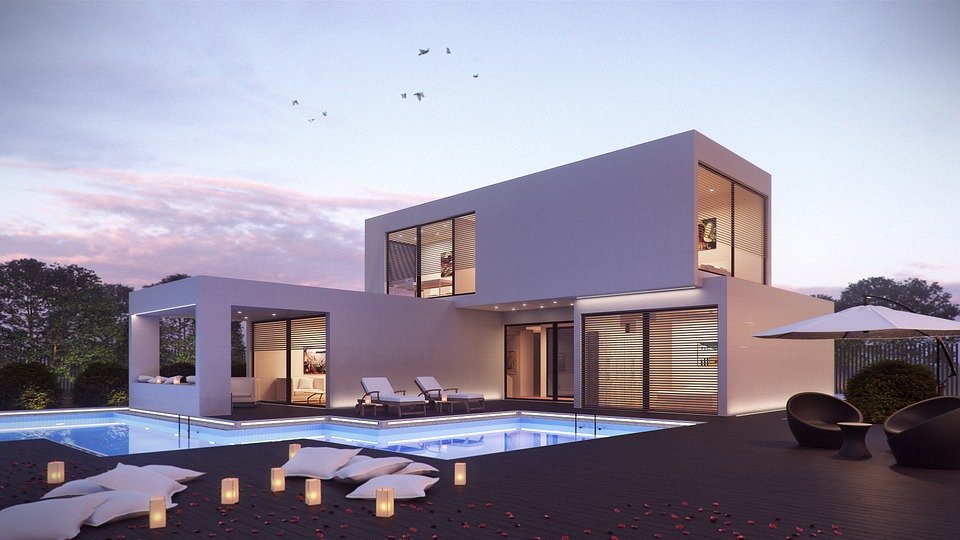 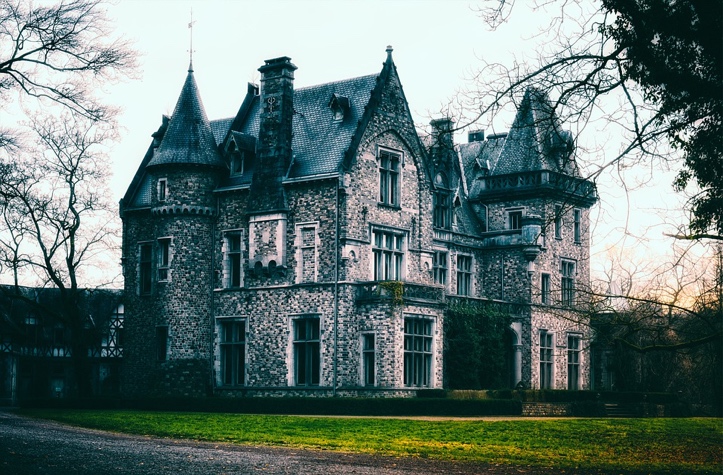 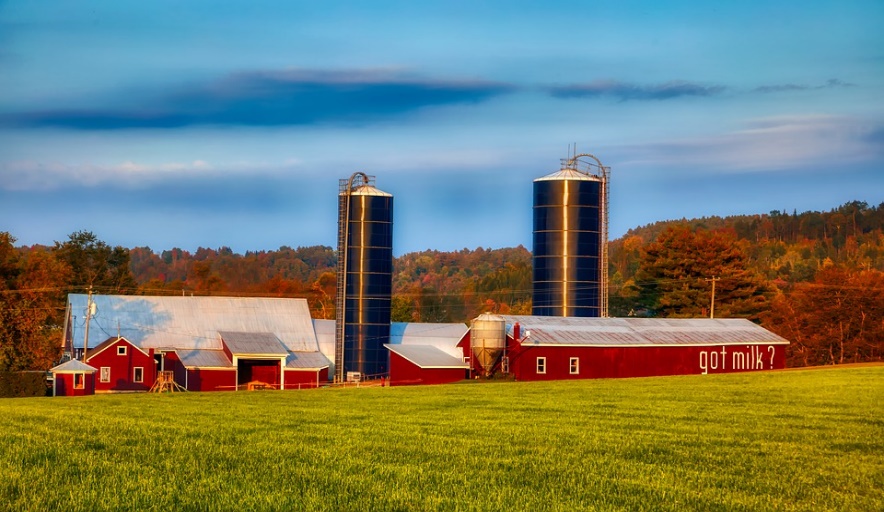 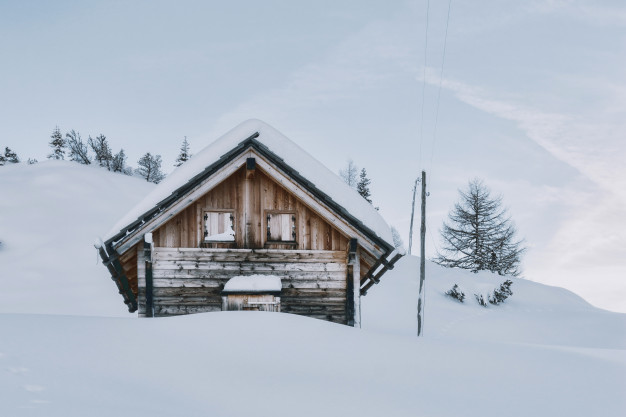 het flatgebouwde bungalowde rijhuizen/ gesloten bebouwingde halfopen bebouwingde villahet alleenstaande huis/open bebouwingde chalethet kasteelde boerderij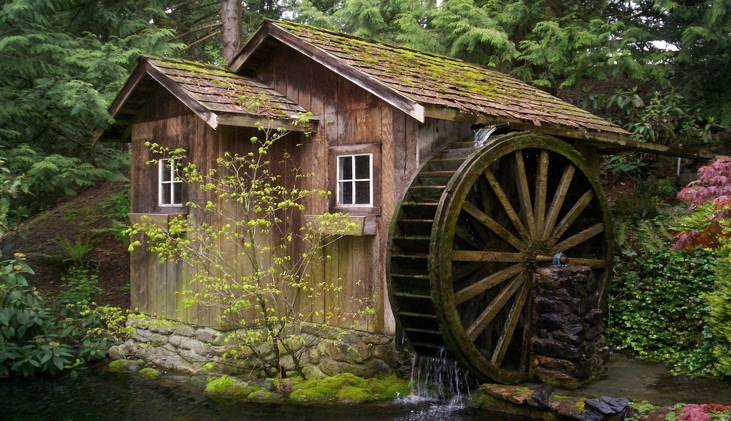 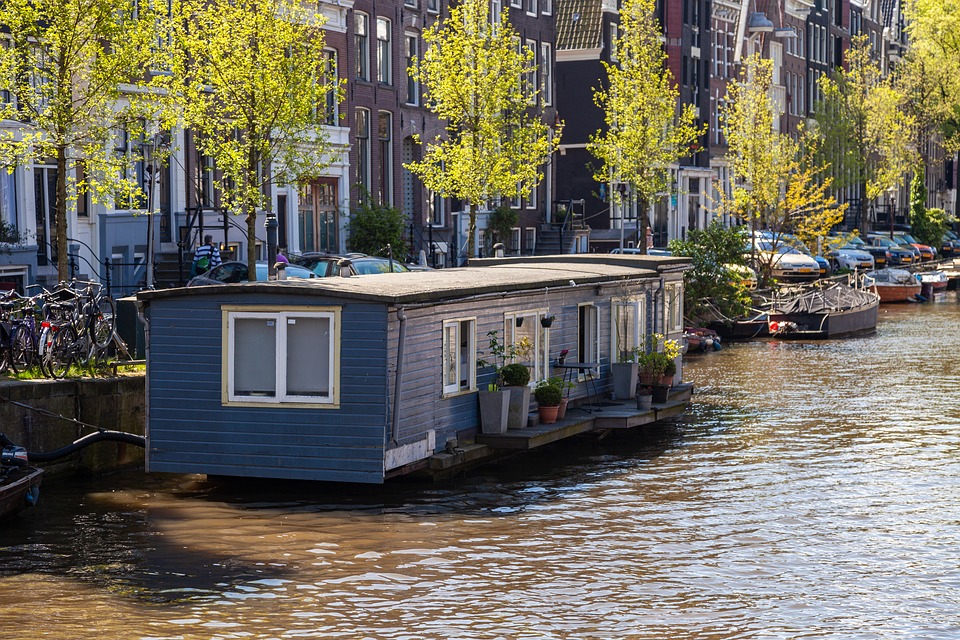 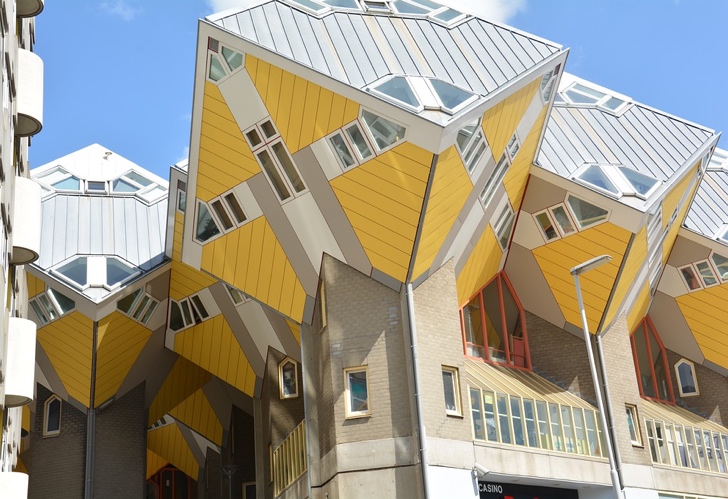 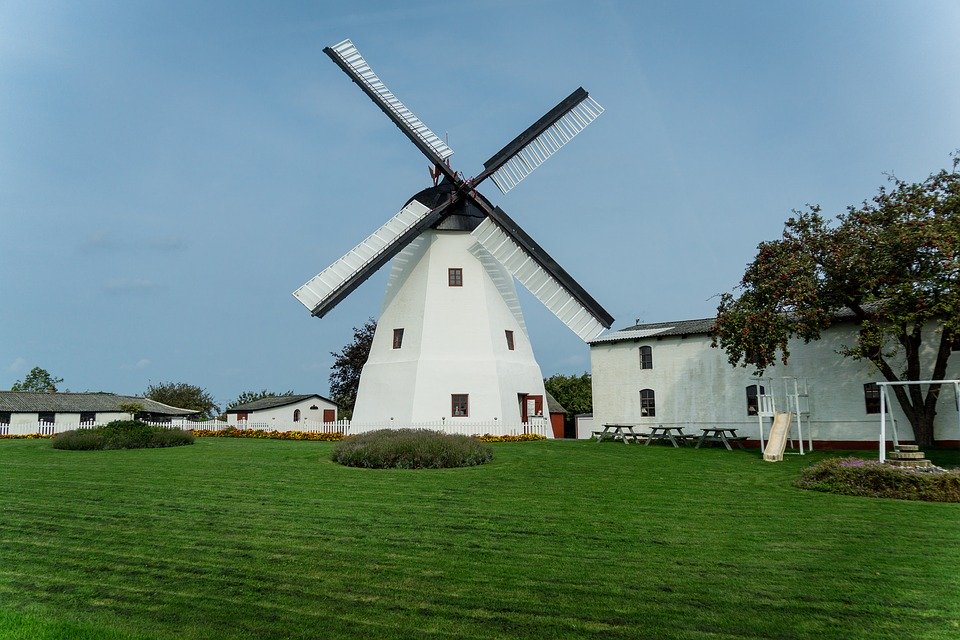 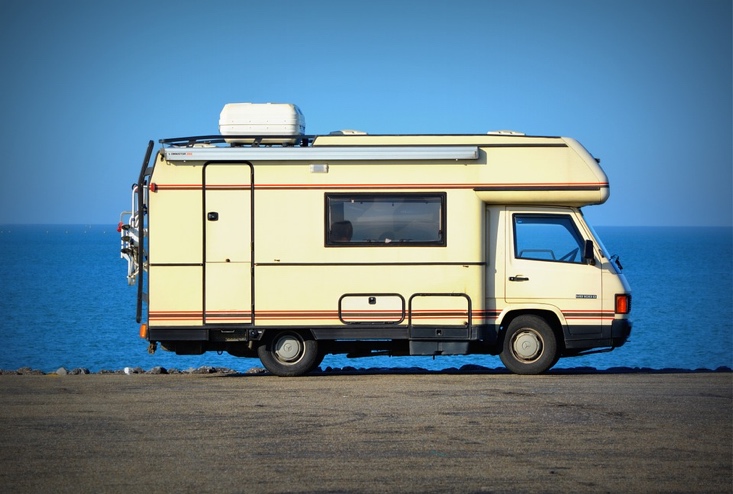 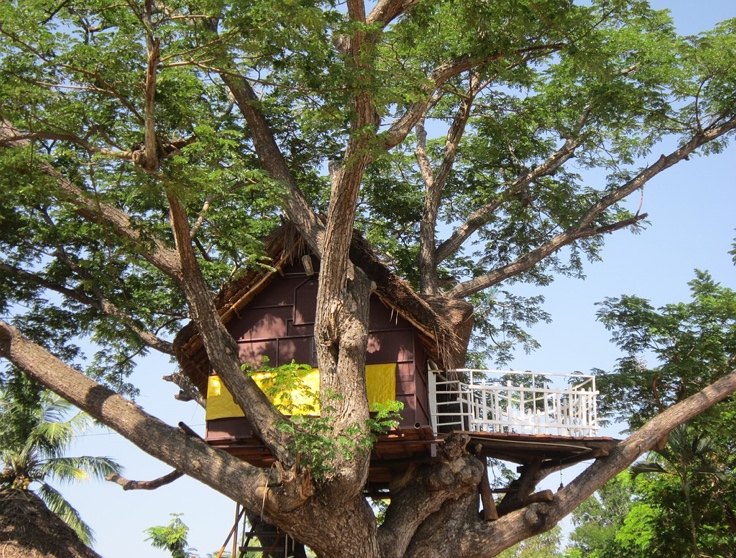 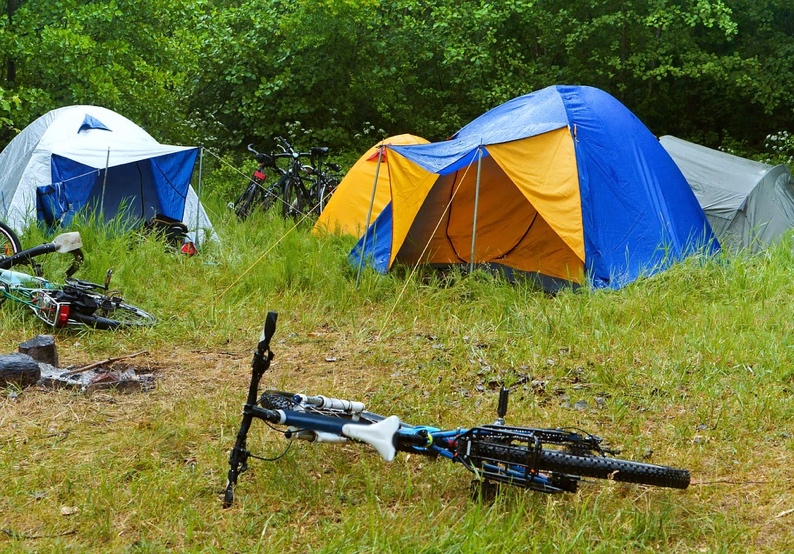 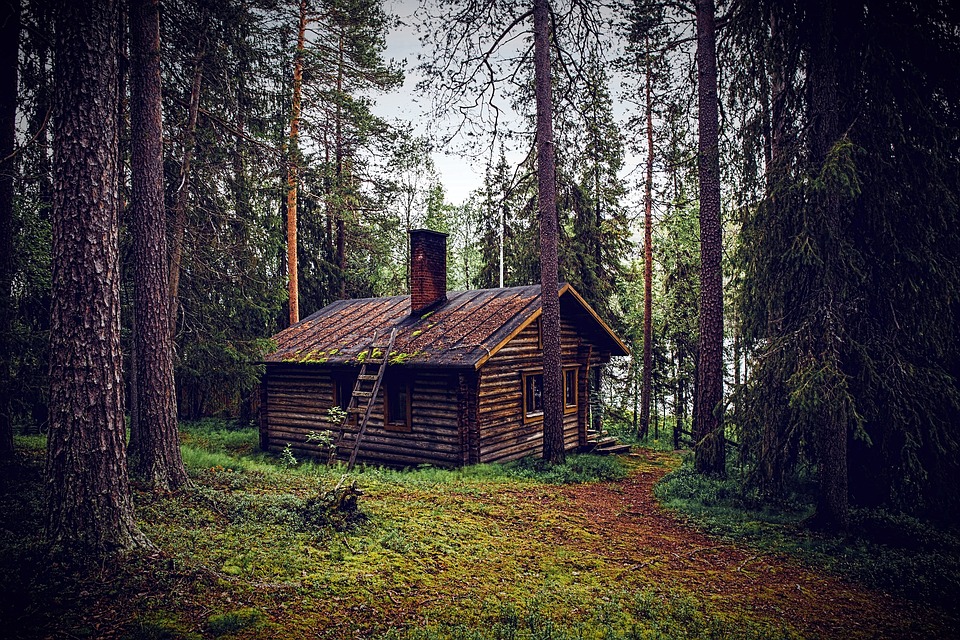 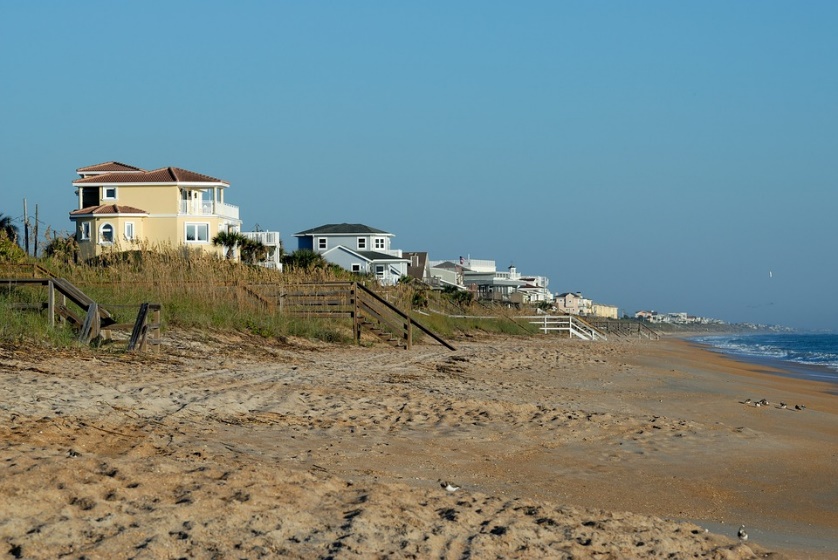 de woonbootde watermolende windmolende kubuswoningende mobilehome/de camperde boomhuthet tentenkampde blokhut / boswachtershutde strandhuizen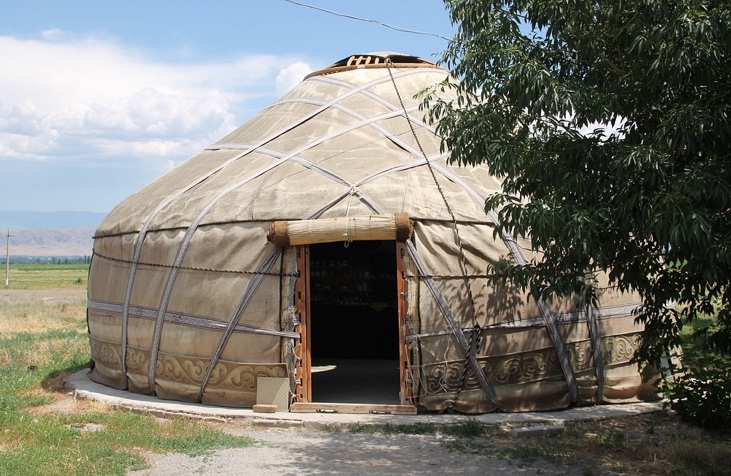 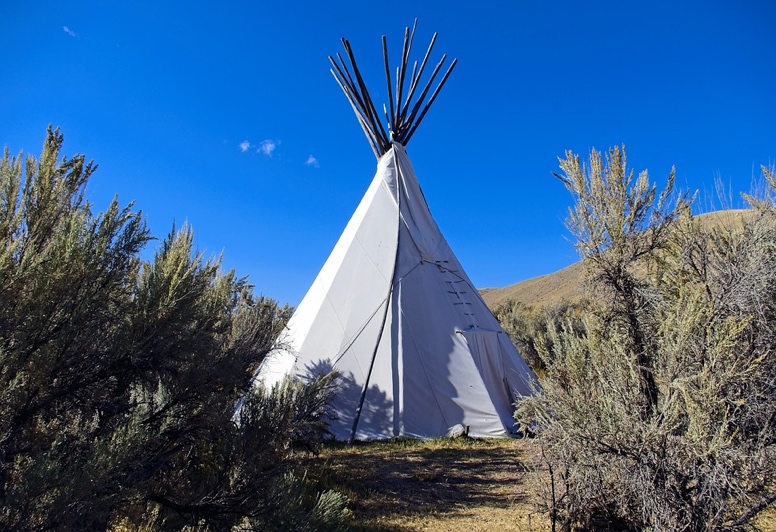 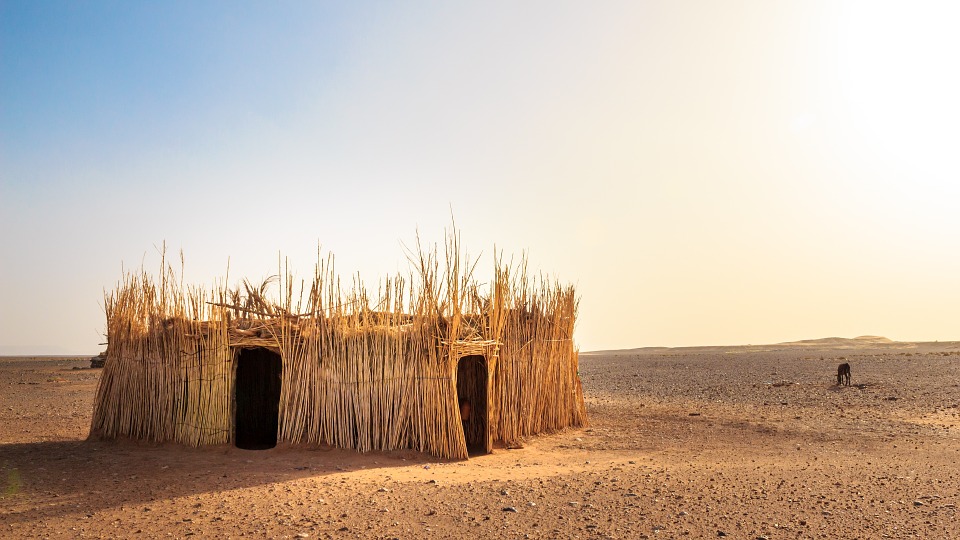 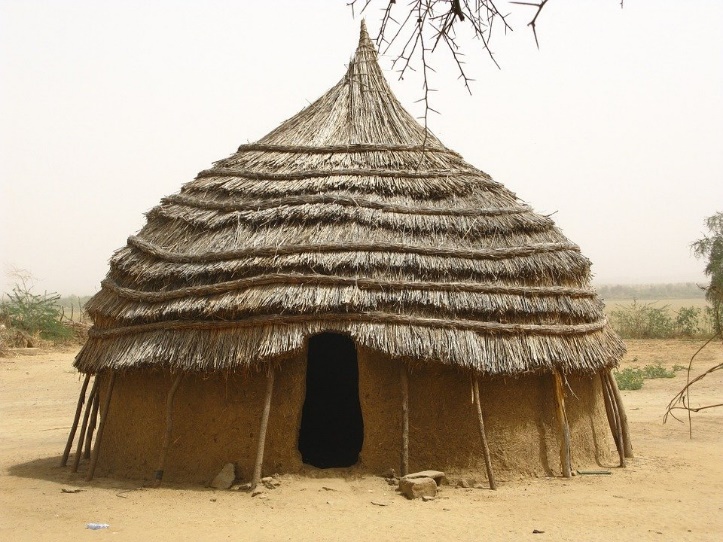 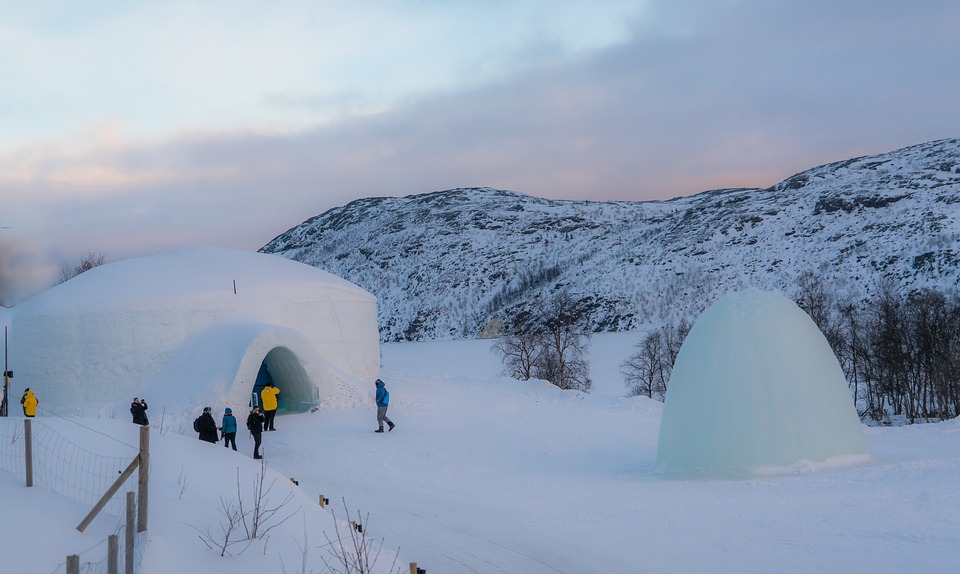 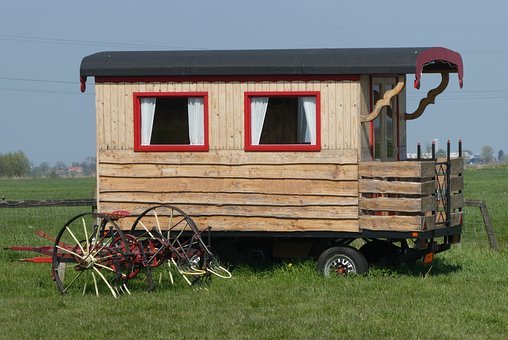 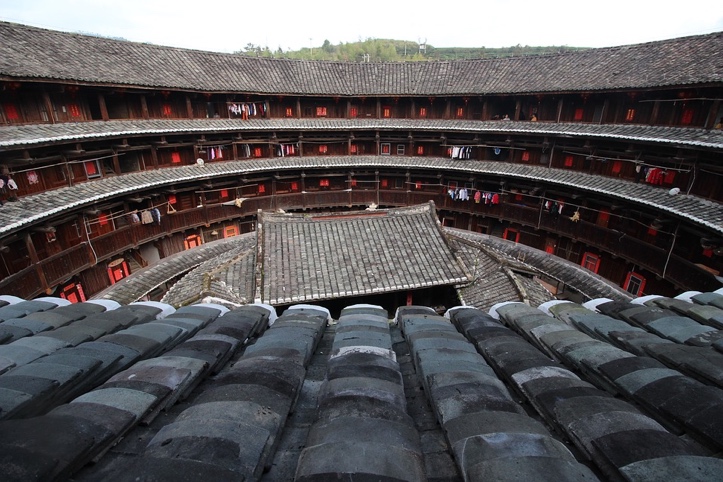 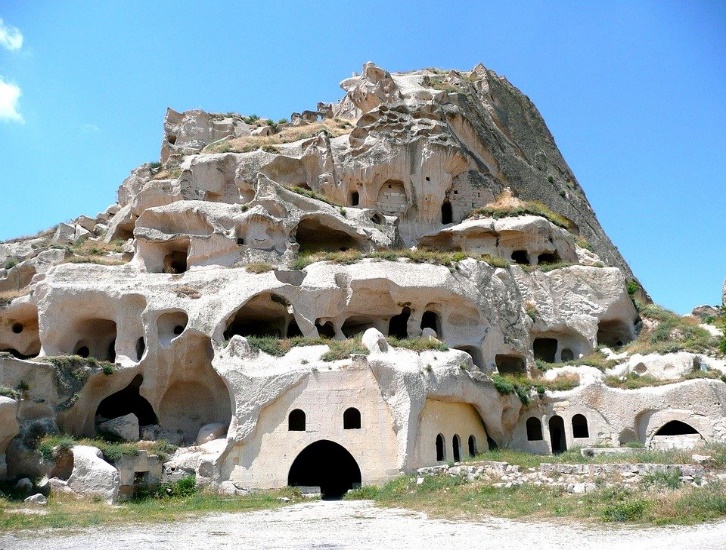 de joertde strooien hutde iglo de paalwoningde tipide Afrikaanse hutde woonwagende grotwoningde Tulou-woningen (Chinese woningen)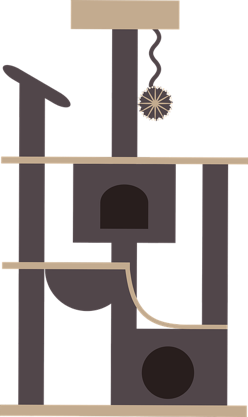 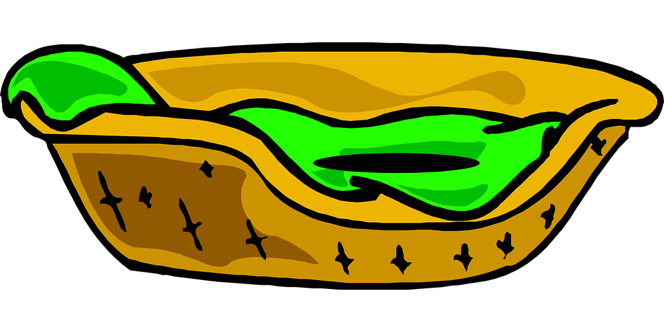 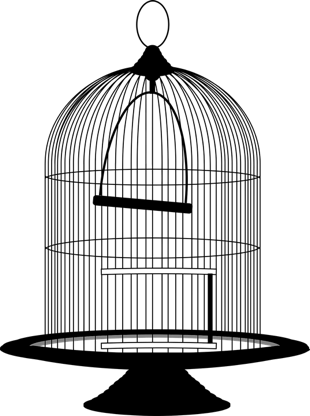 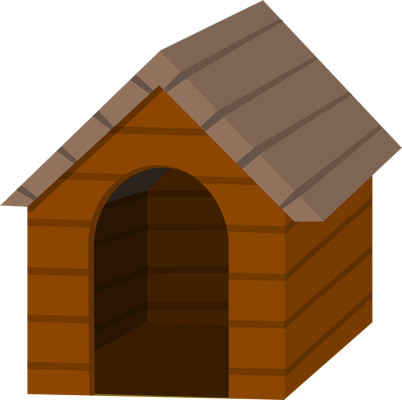 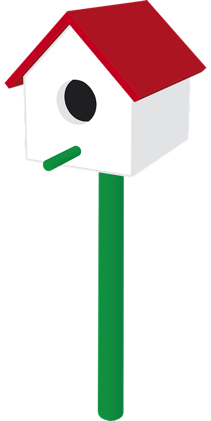 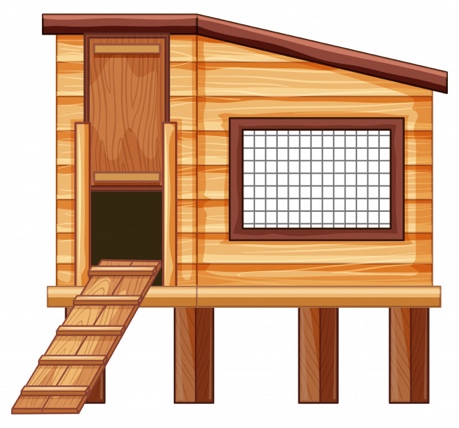 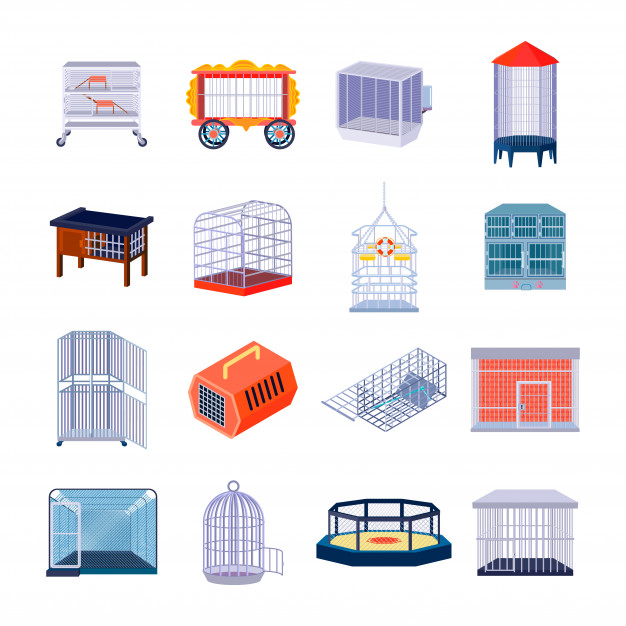 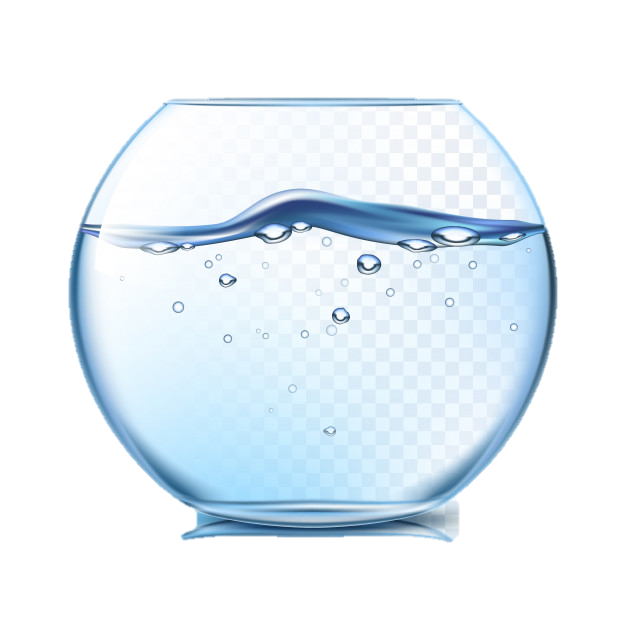 de krabpaalde mandde vogelkooihet hondenhokhet vogelhuisjehet kippenhokhet muizenholletjede knaagdierkooide vissenkom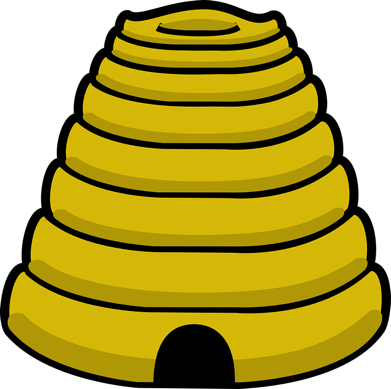 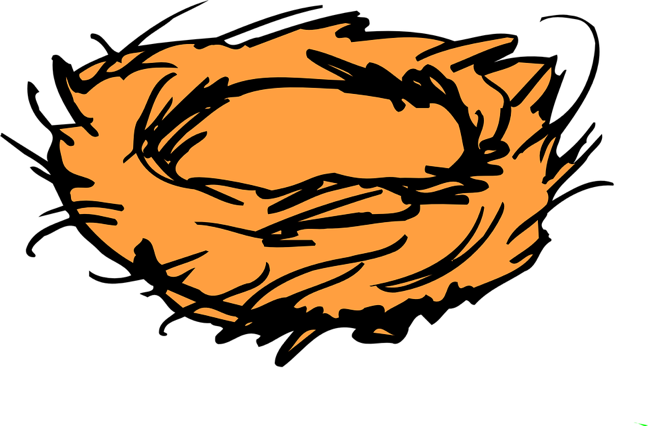 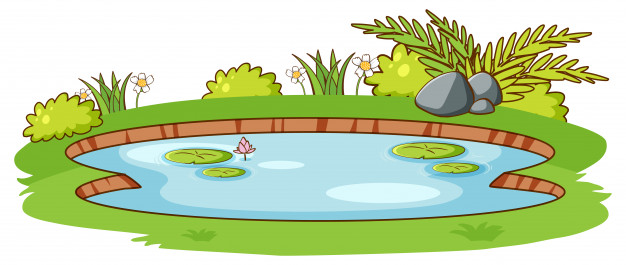 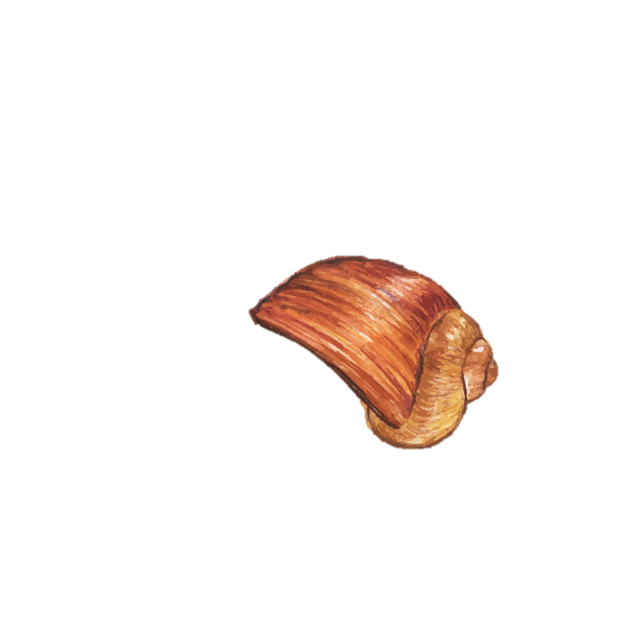 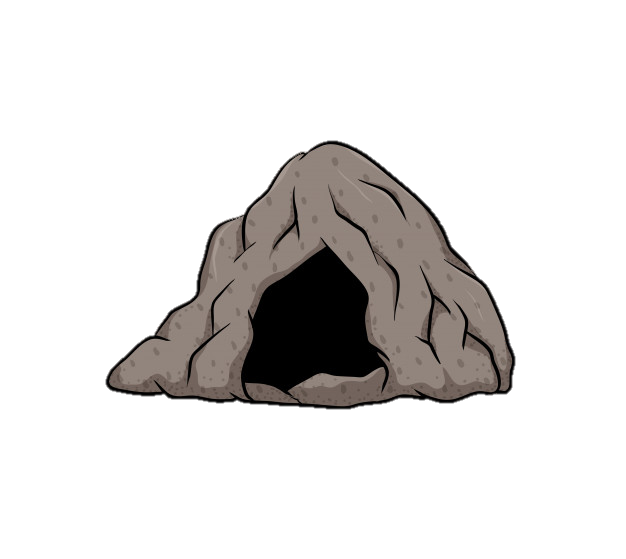 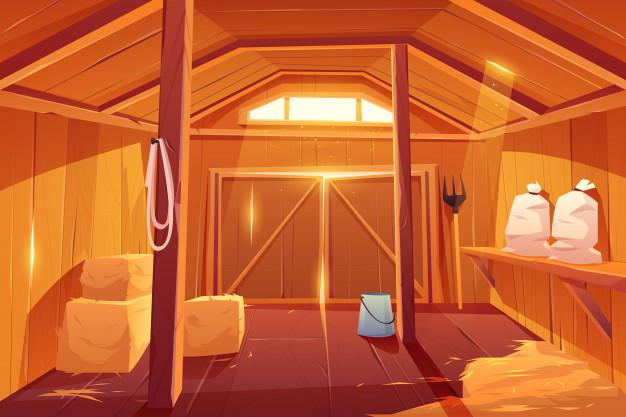 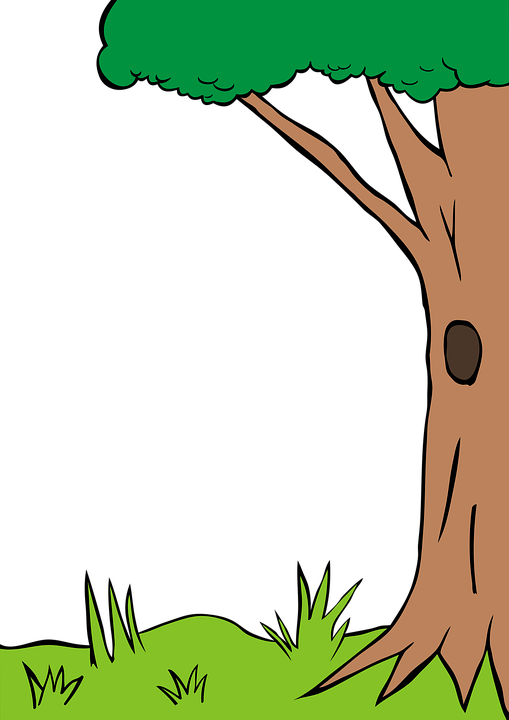 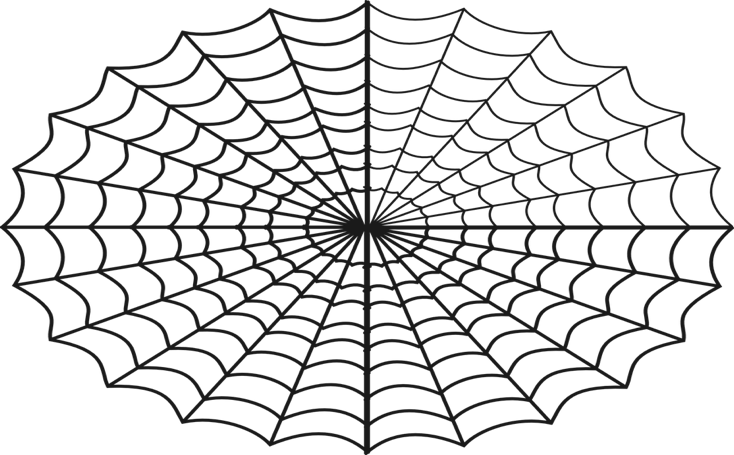 de bijenkorfhet vogelnestde vijverhet hol het slakkenhuisde stalhet spinnenwebde grotde boomholte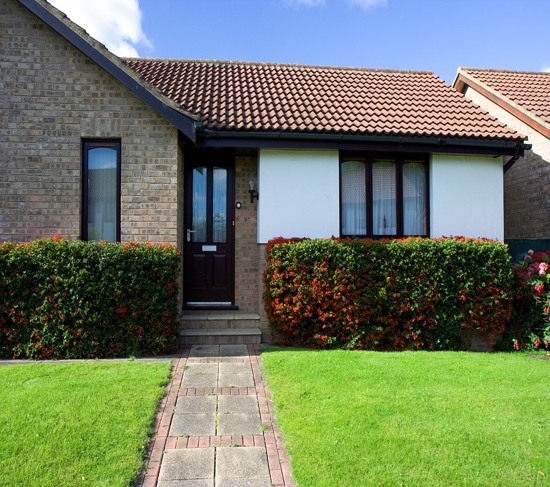 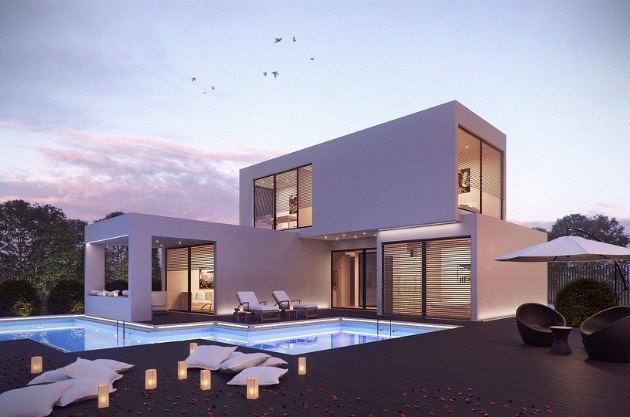 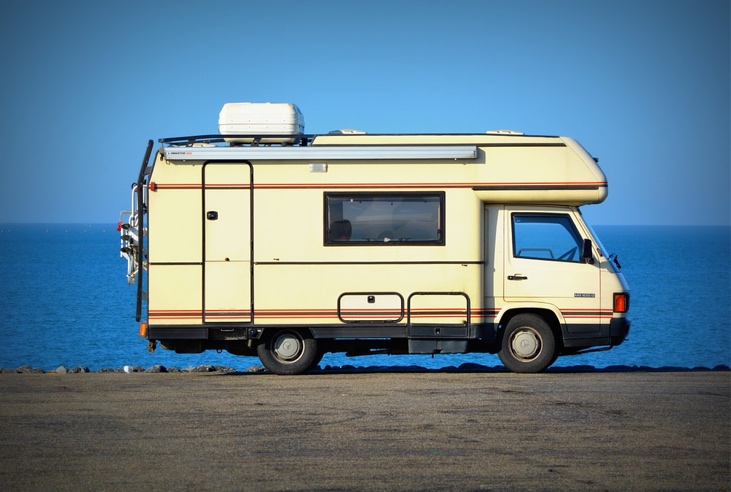 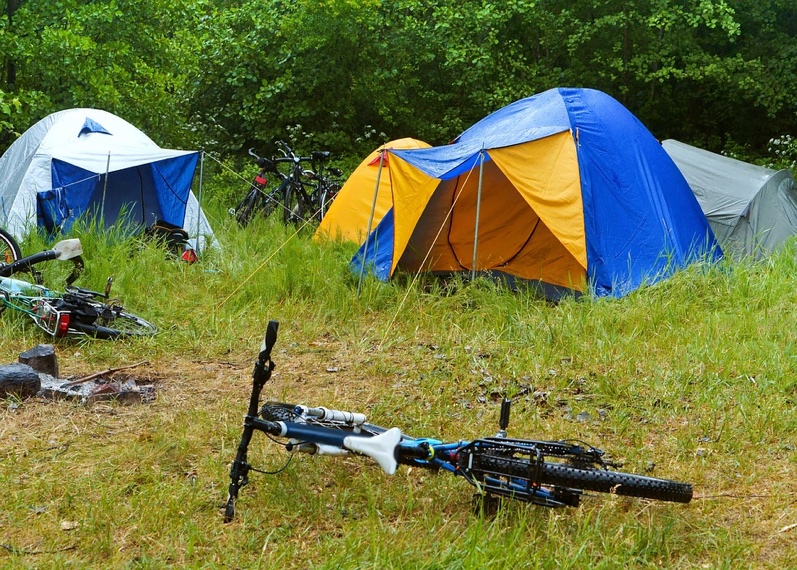 de tipide woonbootde bungalowde halfopen bebouwinghet flatgebouwde iglode mobilehome/de camperde villade boomhutde strooien hutde rijhuizen/ gesloten bebouwinghet tentenkamp